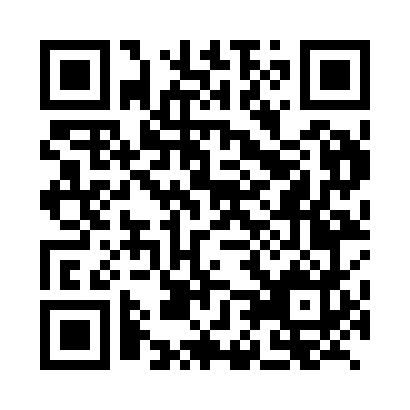 Prayer times for Bile, SloveniaMon 1 Apr 2024 - Tue 30 Apr 2024High Latitude Method: Angle Based RulePrayer Calculation Method: Muslim World LeagueAsar Calculation Method: HanafiPrayer times provided by https://www.salahtimes.comDateDayFajrSunriseDhuhrAsrMaghribIsha1Mon4:596:431:075:367:329:092Tue4:576:411:075:377:339:113Wed4:556:391:065:387:349:124Thu4:536:371:065:397:369:145Fri4:506:351:065:407:379:166Sat4:486:331:055:407:389:177Sun4:466:311:055:417:409:198Mon4:436:291:055:427:419:219Tue4:416:281:055:437:429:2210Wed4:396:261:045:447:449:2411Thu4:376:241:045:457:459:2612Fri4:346:221:045:467:469:2813Sat4:326:201:045:477:489:2914Sun4:306:191:035:477:499:3115Mon4:276:171:035:487:509:3316Tue4:256:151:035:497:519:3517Wed4:236:131:035:507:539:3718Thu4:206:111:025:517:549:3819Fri4:186:101:025:527:559:4020Sat4:166:081:025:527:579:4221Sun4:136:061:025:537:589:4422Mon4:116:051:025:547:599:4623Tue4:096:031:015:558:019:4824Wed4:066:011:015:568:029:5025Thu4:046:001:015:568:039:5126Fri4:025:581:015:578:049:5327Sat3:595:561:015:588:069:5528Sun3:575:551:015:598:079:5729Mon3:555:531:006:008:089:5930Tue3:525:521:006:008:1010:01